PPT1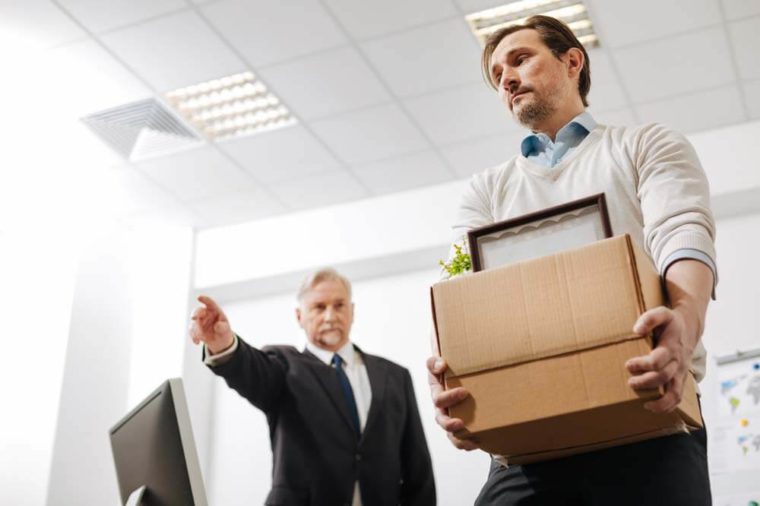 PPT2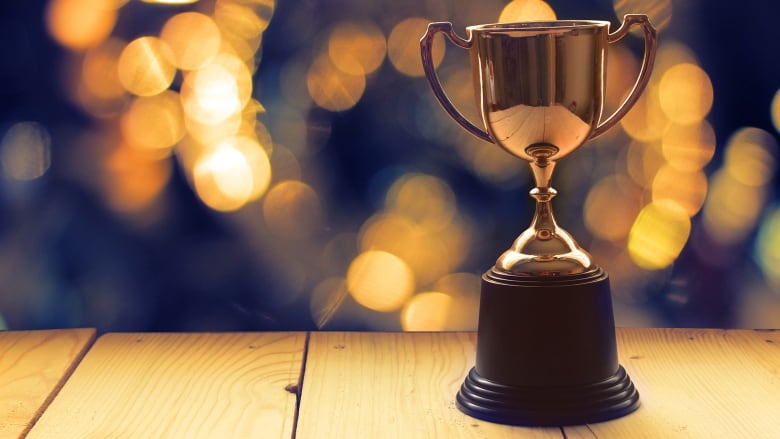 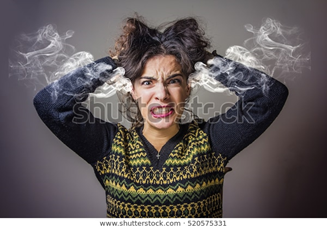 Ppt3NameClass DateLesson TypePlan typeLengthSerena (Chaebin Lee)TESOL01/08/20ListeningPPP30minLessonLessonTopicTalking about the Rumors.Main AimStudents will develop their listening skills. Mostly focus on fluency and accuracy.Secondary AimStudents will develop their speaking fluency and creative thinking.	Materials and References		Materials and References		Materials and References		Materials and References	https://learnenglish.britishcouncil.org/skills/listening/upper-intermediate-b2/talking-about-rumours; worksheet; board; audiohttps://learnenglish.britishcouncil.org/skills/listening/upper-intermediate-b2/talking-about-rumours; worksheet; board; audiohttps://learnenglish.britishcouncil.org/skills/listening/upper-intermediate-b2/talking-about-rumours; worksheet; board; audiohttps://learnenglish.britishcouncil.org/skills/listening/upper-intermediate-b2/talking-about-rumours; worksheet; board; audioStudent ProfileStudent ProfileStudent ProfileStudent ProfileLevelUpper Intermediate Upper Intermediate Upper Intermediate AgeAdultsNumber of Students3DetailThis is a general English class. Students are highly motivated. They are 30ish Koreans, and enjoy group talk. Class is student centered. Teacher is mostly observed student. They are just coming class right after their work done so speaking listening only class.They participated really well but sometimes, distracted very easily so teacher monitor needed.Still need to work on their speaking practice. This is a general English class. Students are highly motivated. They are 30ish Koreans, and enjoy group talk. Class is student centered. Teacher is mostly observed student. They are just coming class right after their work done so speaking listening only class.They participated really well but sometimes, distracted very easily so teacher monitor needed.Still need to work on their speaking practice. This is a general English class. Students are highly motivated. They are 30ish Koreans, and enjoy group talk. Class is student centered. Teacher is mostly observed student. They are just coming class right after their work done so speaking listening only class.They participated really well but sometimes, distracted very easily so teacher monitor needed.Still need to work on their speaking practice. Anticipated Classroom Management Difficulties and their SolutionsAnticipated Classroom Management Difficulties and their SolutionsAnticipated Classroom Management Difficulties and their SolutionsAnticipated Classroom Management Difficulties and their SolutionsHand out work sheet with blank ( while listening)Bring lap top if I am not available to work with classroom computer audio or bring Bluetooth speaker to connect my smartphone just in case.Hand out work sheet with blank ( while listening)Bring lap top if I am not available to work with classroom computer audio or bring Bluetooth speaker to connect my smartphone just in case.Hand out work sheet with blank ( while listening)Bring lap top if I am not available to work with classroom computer audio or bring Bluetooth speaker to connect my smartphone just in case.Hand out work sheet with blank ( while listening)Bring lap top if I am not available to work with classroom computer audio or bring Bluetooth speaker to connect my smartphone just in case.	My Personal Aim		My Personal Aim		My Personal Aim		My Personal Aim	To monitor students how well on their work on their speaking and listening accuracy.To monitor students how well on their work on their speaking and listening accuracy.To monitor students how well on their work on their speaking and listening accuracy.To monitor students how well on their work on their speaking and listening accuracy.Stage Name: Lead-inPurpose of this stage: Break the ice before the class starts. Make students to feel comfortable to start the class.Try to explain brief instruction to students. At least I need to understand them what they are going to do for this class.Stage Name: Lead-inPurpose of this stage: Break the ice before the class starts. Make students to feel comfortable to start the class.Try to explain brief instruction to students. At least I need to understand them what they are going to do for this class.Stage Name: Lead-inPurpose of this stage: Break the ice before the class starts. Make students to feel comfortable to start the class.Try to explain brief instruction to students. At least I need to understand them what they are going to do for this class.Materials: Screen (photo needs to provide)Materials: Screen (photo needs to provide)Materials: Screen (photo needs to provide)TimeInteractionProcedure30 sec3 min30 secT-SS-ST-SGreeting students, let them seat together to make group work better.In front of desk, I should set up screen (rumor related photo set up on screen, attached photo below)Hello class, how are you? Hope you guys had a wonderful day. Let’s start the class!Hey folks, look at the screen. Talk with three of your group with these questions.Please see the screen first!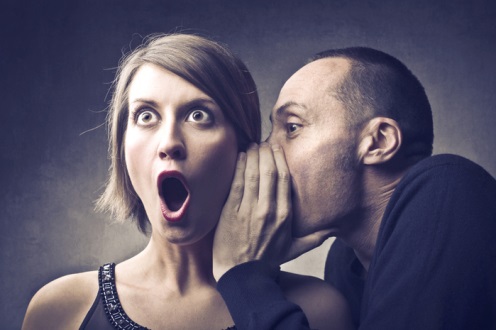 What are they doing?Have you ever placed in this situation? Or have you witness this situation at work?If yes, please share your experience with your group!Folks talk to their group. Teacher needs to monitor the group talk. ( no feedback needed)Times up! Folks, tell me about your storyHow did you answer these three questions? Any ideas?Try to react students idea that still you are listening Oh, it happened to you. I am sorry to hear that or it is very interesting story.Oh, I see. I think it happens everywhere Stage Name: PresentationPurpose of this stage: this is upper intermediate class so the word on transcript is quite difficult. Need to use 3 key words and it will help students to understand better for listening transcript (mostly using C.C.C and C.C.Q)Stage Name: PresentationPurpose of this stage: this is upper intermediate class so the word on transcript is quite difficult. Need to use 3 key words and it will help students to understand better for listening transcript (mostly using C.C.C and C.C.Q)Stage Name: PresentationPurpose of this stage: this is upper intermediate class so the word on transcript is quite difficult. Need to use 3 key words and it will help students to understand better for listening transcript (mostly using C.C.C and C.C.Q)Materials: ppt (1,2,3), board Materials: ppt (1,2,3), board Materials: ppt (1,2,3), board TimeInteractionProcedure1 min1 min1 min30 sec1 min1 minT-ST-ST-STS-ST-SKey word : fire; award; furious Elicit – point to screen with photo (someone is fired at work). what is happened to the man? (he got fired!)CCQ – Can this situation happens at work? (yes)Do you think he is happy to leave work? (No)Somebody forced to leave him work? (Yes)Will he come back to work tomorrow? (No)Does he needs to find a new job? (Yes)Also could happen in school? (No)Drill – Listen and repeat 3 times (fire)Speak individually (fire *3)Board – write “to fire someone” on the boardHow many syllables? 2Where is the stress? First Point to screen with photo of pp2 (award) look at this picture, what is it? (prize, award)Do you get this when you do something good? (yes)Does anybody get an award? (No)Do you need to buy an award? (no)Drill – listen and repeat 5 times ( award *5)Speak individually ( award *5)Board – write award on the boardHow many syllables? 2Where is the stress? Second syllableShow the ppt 3, what emotion is she showing? (angry, furious)Is she very angry? (Yes)Can she control herself? (No)Drill – listen and repeat 3 times (furious *3)Board – furiousHow many syllables? 3Where is the stress - firstGuide questionWhat behavior causes to be fire at work place?Folks discuss the question with their group.Feedback. Nominate a few students to share their ideas, if it needed.Stage Name: Practice - Literal Comprehension Listening Purpose of this stage: Let student to listen first time and let group work to pair check. I will help student what is right or wrong answers. Also, they can develop their speaking fluency while they are sharing ideas with peers.Stage Name: Practice - Literal Comprehension Listening Purpose of this stage: Let student to listen first time and let group work to pair check. I will help student what is right or wrong answers. Also, they can develop their speaking fluency while they are sharing ideas with peers.Stage Name: Practice - Literal Comprehension Listening Purpose of this stage: Let student to listen first time and let group work to pair check. I will help student what is right or wrong answers. Also, they can develop their speaking fluency while they are sharing ideas with peers.Materials: Materials: Materials: TimeInteractionProcedure1 min2.5min30 sec30secTSS-ST-SIt is time to listen to talking about the rumorPlease complete your work sheet first don’t move to next stepSo guys, do we need to complete work sheet while listening? (yes)Do we need to move next step after complete the work sheet? (no)Students listen for the 1st time, and write answers on the worksheet.Listen to talking about the rumor audio and write answersPair check. Please compare your ideas with your group Feedback to check accuracy.So guys! What are the answers? Did you compare with your group?How was it? Do you agree or disagree?Stage Name: Practice - Interpretive Comprehension ListeningPurpose of this stage: If student didn’t get the right answer for first listening, it will be a second time to fix their answer. Student will compare first answer and second answer. I will self-motivated work. They need to focus more on second listening.Stage Name: Practice - Interpretive Comprehension ListeningPurpose of this stage: If student didn’t get the right answer for first listening, it will be a second time to fix their answer. Student will compare first answer and second answer. I will self-motivated work. They need to focus more on second listening.Stage Name: Practice - Interpretive Comprehension ListeningPurpose of this stage: If student didn’t get the right answer for first listening, it will be a second time to fix their answer. Student will compare first answer and second answer. I will self-motivated work. They need to focus more on second listening.Materials: Materials: Materials: TimeInteractionProcedure30 sec2.5 min1min1min TSS-ST-SLet’s start the next step so we will listen againThis time is more tricky than the first one so please listen carefullyI will give you an enough time to write the answers.Students listen for the 2nd time.Pair check. Monitor. If students need, then replay the audio a 3rd time.Feedback to check accuracy.Stage Name: Production - Applied Comprehension SpeakingPurpose of this stage: Practice speaking fluency at the group work, teacher monitoring but help student’s fluency.Stage Name: Production - Applied Comprehension SpeakingPurpose of this stage: Practice speaking fluency at the group work, teacher monitoring but help student’s fluency.Stage Name: Production - Applied Comprehension SpeakingPurpose of this stage: Practice speaking fluency at the group work, teacher monitoring but help student’s fluency.Materials: Materials: Materials: TimeInteractionProcedure30sec2 min1 minTS-ST-SGuys, talk about your experiences that working with boss at work.Students discuss.Feedback. Students share their ideas with the class.Stage Name: Wrap-upPurpose of this stage: students will feel success on the lecture when they complete the lesson. Positive and critical feedback also improve their English fluency.Stage Name: Wrap-upPurpose of this stage: students will feel success on the lecture when they complete the lesson. Positive and critical feedback also improve their English fluency.Stage Name: Wrap-upPurpose of this stage: students will feel success on the lecture when they complete the lesson. Positive and critical feedback also improve their English fluency.Materials: Materials: Materials: TimeInteractionProcedure2 minTLesson feedback. Thank you for sharing your experiences about your work. Today I saw your guys… ______________ really well, good!Which questions were most difficult for you? (ah, I see those difficult question try to listen for clues and it will help your listening skill better.)		Pros		Pros		Pros	Cons		Cons		Cons		Change		Change		Change		Overall Comments		Overall Comments		Overall Comments		Grade		Grade		Grade	Above Standard 85%-100%Standard 70%-84%Below Standard 69%-0%InstructorStudent SignatureDateTaute, David